Note: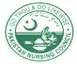 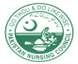 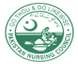 Fee can be deposited in any HBL Branch.It is mandatory to attach the payment receipt with the documents.Note:Fee can be deposited in any HBL Branch.It is mandatory to attach the payment receipt with the documents.Note:Fee can be deposited in any HBL Branch.It is mandatory to attach the payment receipt with the documents.